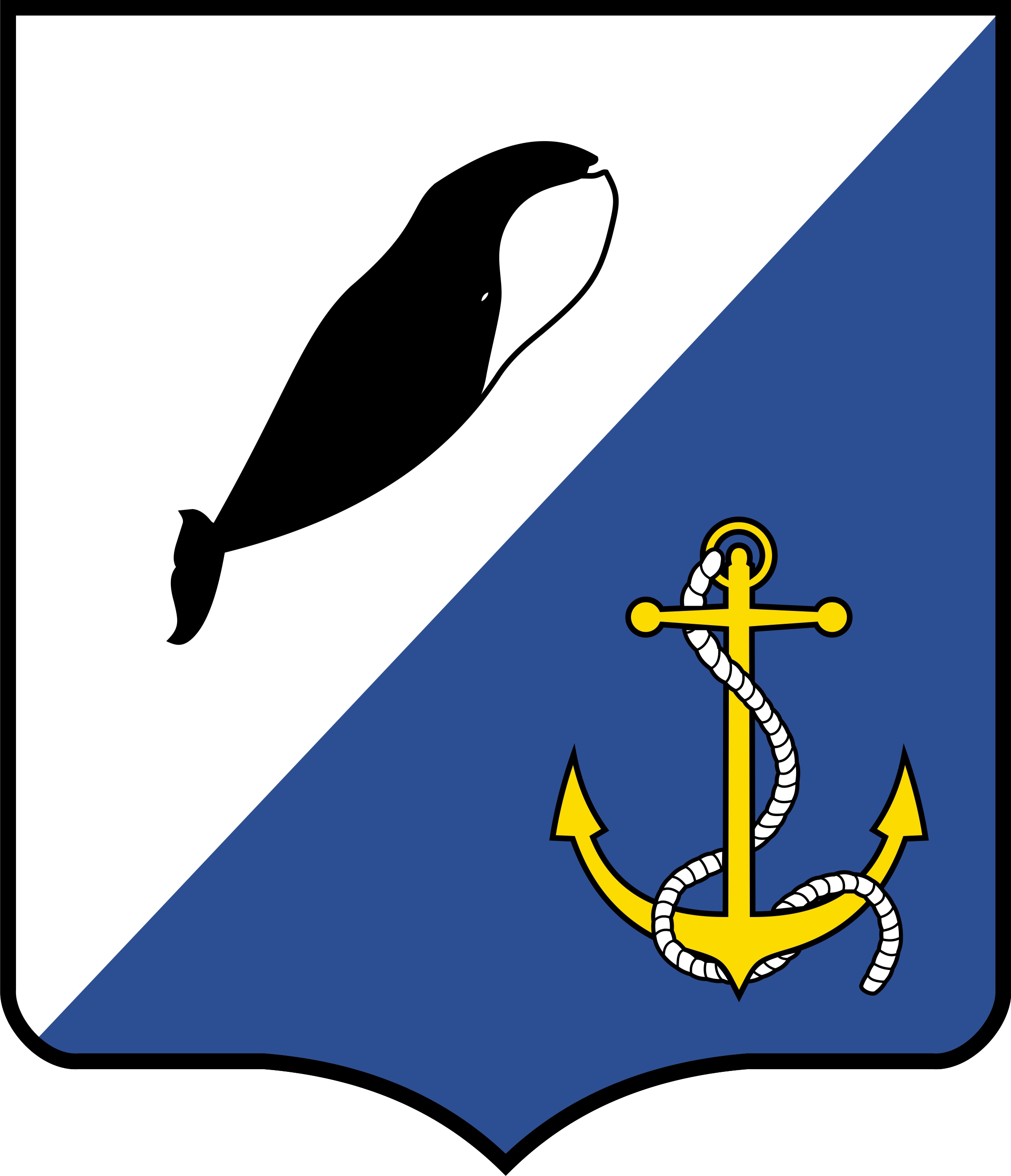 Российская Федерация
Чукотский автономный округСОВЕТ ДЕПУТАТОВ ПРОВИДЕНСКОГО ГОРОДСКОГО ОКРУГАРЕШЕНИЕ
(14 сессия 7 созыва)Руководствуясь Трудовым кодексом Российской Федерации, частью 2 статьи 53 Федерального закона от 6 октября 2003 г. № 131-ФЗ «Об общих принципах организации местного самоуправления в Российской Федерации», «Кодексом о муниципальной службе Чукотского автономного округа», Уставом Провиденского городского округа Чукотского автономного округа, в целях определения размеров, порядка и условий оплаты труда муниципальных служащих органов местного самоуправления и муниципальных органов Провиденского городского округа, Совет депутатов Провиденского городского округа РЕШИЛ: Внести следующие изменения в Положение «О денежном содержании, размере и условиях выплаты ежемесячных и иных дополнительных выплат муниципальным служащим органов местного самоуправления и муниципальных органов Провиденского городского округа», утвержденное решением Совета депутатов Провиденского городского округа от 22 декабря 2020 г.  № 272:В пункте 3.2. слова «, равной 175,7 рублям» заменить словами «, равной 182,8 рублям»;Пункт 3.3. Изложить в новой редакции следующего содержания:«3.3. Установить оклады за классный чин муниципальных служащих в следующих размерах:Настоящее решение вступает в силу с 1 октября 2022 года.от 28 сентября 2022 г.№ 123п.г.т. ПровиденияО внесении изменений в Положение «О денежном содержании, размере и условиях выплаты ежемесячных и иных дополнительных выплат муниципальным служащим органов местного самоуправления и муниципальных органов Провиденского городского округа», утвержденное решением Совета депутатов Провиденского городского округа от 22 декабря 2020 г. № 272Наименование классных чиновРазмер оклада за классный чин, в рубляхДействительный муниципальный советник Чукотского автономного округа 1 класса4297Действительный муниципальный советник Чукотского автономного округа 2 класса3910Действительный муниципальный советник Чукотского автономного округа 3 класса3553Муниципальный советник Чукотского автономного округа 1 класса3228Муниципальный советник Чукотского автономного округа 2 класса2937Муниципальный советник Чукотского автономного округа 3 класса2669Советник муниципальной службы Чукотского автономного округа 1 класса2426Советник муниципальной службы Чукотского автономного округа 2 класса2206Советник муниципальной службы Чукотского автономного округа 3 класса2005Референт муниципальной службы Чукотского автономного округа 1 класса1822Референт муниципальной службы Чукотского автономного округа 2 класса1657Референт муниципальной службы Чукотского автономного округа 3 класса1506Секретарь муниципальной службы Чукотского автономного округа 1 класса1370Секретарь муниципальной службы Чукотского автономного округа 2 класса1245Секретарь муниципальной службы Чукотского автономного округа 3 класса1124Заместитель Председателя Совета депутатов Провиденского городского округаМ.В. КарнауховаГлава Провиденского городского округаЕ.В. Подлесный